Bevallás a helyi vízgazdálkodási hatósági jogkörbe tartozószennyvízelhelyezéshez kapcsolódó talajterhelési díjhozPilisszentiván Község Önkormányzat adóhatóságához1. A díjfizető (kibocsátó) adataiNév (Cégnév): ………………………………………………………………………………………...Születési helye és ideje: ………………………………………………………………………………Anyja leánykori neve: ………………………………………………………………………………..Adóazonosító jele: …………………………………  Adószáma: …………………………………..Statisztikai számjele: …………………………………………………………………………………Bankszámlaszáma: ……………………………………………………………………………………Állandó lakhely / Székhely / Telephely:…………………………………………………………………………………………………………..Levelezési címe:…………………………………………………………………………………………………………..Telefonszám: ………….……..………..……   E-mail cím: ………….……..………..………..………2. A díjfizetéssel érintett ingatlan címe……………………………………………………………………………………………………………Helyrajzi száma: …………..……../………/………/………Fogyasztási hely kód/azonosító: ………………………………………………………………..……...3. A bevallás éve………………………….4. A díjfizetéssel kapcsolatos adatok A felhasznált (vízmérő alapján mért) vízmennyiség a tárgyév december 31-ig          m3Külön jogszabály alapján a locsolásra felhasznált vízmennyiség                                m3Szennyvízszállításra feljogosított szervezet által igazoltan elszállított szennyvíz mennyisége                                                                                                 m3Az önkormányzati rendelet szerinti mentes vízmennyiség                                         m3A talajterhelés díj alapja (1. sor csökkentve a 2.,3., 4. sorok összegével)                   m3A talajterhelési díj egységmértéke                                                                1200.-Ft/m3Területérzékenységi szorzó                                                                                           3 A számított talajterhelési díj (5.sor x 6. sor x 7. sor)                                                    FtAz önkormányzati rendelet szerinti díjkedvezmény                                                     FtFizetendő talajterhelési díj                                                                                            Ft5. Mentességek a 20/2017.(XI.21.) számú önkormányzati rendelet alapján     (kérjük a megfelelő válasz utáni négyzetbe X-et írni)    Mentesül a díjfizetési kötelezettség alól az a háztartásban egyedül élő személy, aki:     3.a, időskorúak járadékában                                                                                    3.b, rendszeres szociális segélyben részesül,     3.c, rokkant, vagy fogyatékos.Ahol a c) pont szerinti jogosultságát, a rokkantsági nyugdíjat megállapító határozattal, vagy az Országos Orvosszakértői Intézet által kiállított szakvéleménnyel, illetőleg fogyatékosságot megállapító határozattal kell igazolnia.A talajterhelési díj beszedési számlaszáma: 11742245-15390259-10270008Felelősségem tudatában kijelentem, hogy a bevallásban közölt adatok a valóságnak megfelelnek. ..……………………………………………..	            ……………………………………Helység, dátum					Adózó, vagy képviselője                                                                                     (meghatalmazottja)                                                                                           aláírása                                  Pilisszentiván Község Polgármesteri Hivatala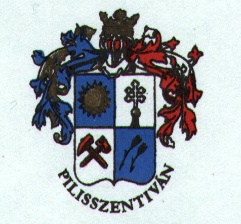 Bürgermeisteramt2084 Pilisszentiván, Szabadság út 85. :(26) 367-322, 367-397, Fax: 367-3972084 Pilisszentiván, Szabadság út 85. :(26) 367-322, 367-397, Fax: 367-3972084 Pilisszentiván, Szabadság út 85. :(26) 367-322, 367-397, Fax: 367-397